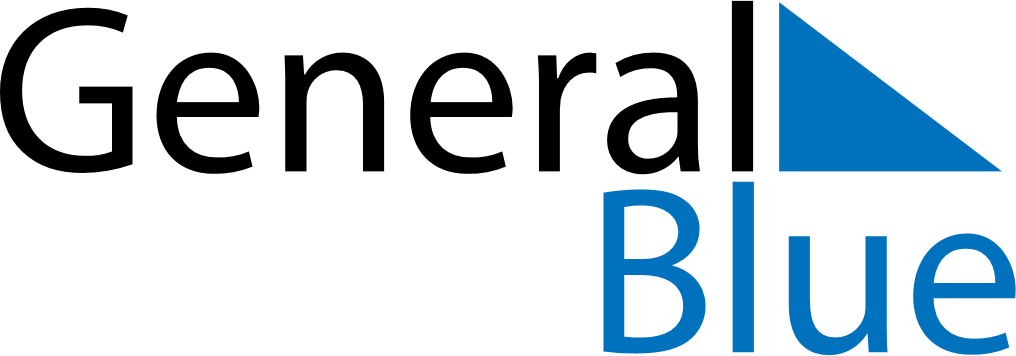 April 2019April 2019April 2019April 2019ZimbabweZimbabweZimbabweSundayMondayTuesdayWednesdayThursdayFridayFridaySaturday123455678910111212131415161718191920Independence DayGood FridayGood Friday2122232425262627Easter SundayEaster Monday282930